JUDOVSTVO14 mio JudovZa očeta judovstva velja Abrahama, njegovega vnuka Jakoba je bog prekrstil v Izraela, zato država IzraelAbrahamov odhod 1800 pr. Kr. iz Iraka v Kanaan (Obljubljena dežela)Jakobovi sinovi odidejo v Egiptovsko suženjstvoOk. 1250 pr. Kr. Mojzes popelje Hebrejce iz Egiptovskega suženjstva Mojzes na gori Sinaj od boga prejme – Deset zapovedi – zbirka zakonov, po katerih mora živeti judovsko ljudstvoTora: ali postava, prvih pet knjig Svetega pisma (bere se od desne proti levi)Sinagoga: hiša molitveMolitev 3x na dan (zjutraj, opoldne, zvečer)Na glavi imajo čepico - jarmelka, tudi kipoDan sabat, dan počitka (sabat se začne v petek zvečer, ko prižgejo sabatne luči)Prazniki:Bar micva: deček odraste pri 13Bat micva: deklice odrastejo pri 12Hanuka: praznik luči, prižgejo luči na svečniku - menoraroš hašana: judovsko novo letoZahodni zid: po porušenju Salomonovega templja  leta 70 so se Judje razkropili po svetuHolokavst (šoah) – pogrom nad Judi v 2. svetovni vojni; koncentracijska taborišča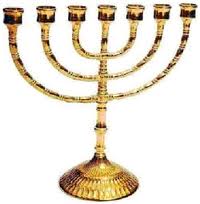 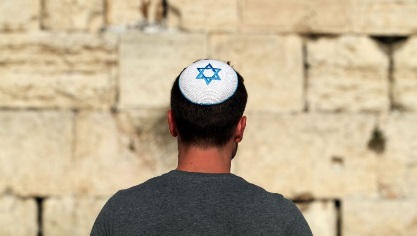 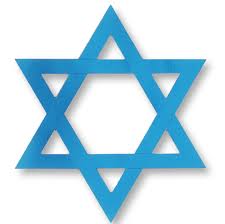 POGLEJ PRISPEVKE:https://www.youtube.com/watch?v=WSWiKIGHVRohttps://otroski.rtvslo.si/infodrom/prispevek/5577https://otroski.rtvslo.si/infodrom/prispevek/964